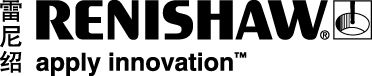 革命性比对仪荣获第三项国际大奖    雷尼绍全新推出的用于加工件高速尺寸测量的Equator™比对仪再获国际殊荣。3月13日，在荷兰乌得勒支展览中心举行的“2012工业技术展览会”颁奖典礼上，雷尼绍Equator™比对仪荣获金奖。GFAgieCharmilles公司凭借HSM400加工中心赢得最高殊荣铂金奖，而银奖由Amada公司的HD-1003自动弯曲机获得。     工业技术展交会是荷兰举足轻重的工业产品与工程技术展览会。经过激烈角逐，雷尼绍Equator最终击败7家公司的提名产品而获此奖项，入围名单包括Mitsubishi、Nikon和Fehlmann等国际知名公司的产品。     工业技术展览会独立评审团由荷兰顶尖的行业专家组成，包括Metaal Magazine、Made in Europe、Vraag en Aanbod和MetaalNieuws等媒体的编辑。Equator被评委誉为“一种全新的测量方法，其并联运动结构可实现快速测量，引起了评审团浓厚的兴趣。”    谈及此次获奖，雷尼绍助理行政总裁Ben Taylor说：“这是Equator比对仪赢得的第三个国际奖项，此次评奖范围涉及所有类别制造技术的创新，因此这一奖项有着重要的意义，在我们的成就簿上写下了浓墨重彩的一笔。”    工业技术展览会创新金奖是对Equator作为传统专用量具的替代方案，填补市场空白的肯定。2011年3月，Equator比对仪在法国制造业最高奖项“Trophée de l'Innovation INDUSTRIE 2011”颁奖礼上，击败另外18项入围产品，获得“机器环境”类“最佳创新奖”。同年，在法国顶级杂志“Mesures”主办的“Palmares Technologique”评奖中，又摘得“最佳机械测量产品奖”桂冠。     如需了解Equator比对仪的更多信息，请访问www.renishaw.com.cn/gauging。完